               ΛΑΡΙΣΑ, 11-09-2019ΑΝΑΚΟΙΝΩΣΗΗ ΠΔΕ Θεσσαλίας Καλεί τις/τους υποψήφιες/ους αναπληρωτριες/ές κλάδου ΔΕ01- ΕΒΠ, οι οποίες/οι τη Δευτέρα 09-09-2019 και την Τρίτη 10-09-2019 παρουσιάστηκαν στην έδρα της ΠΔΕ και υπέβαλλαν αίτηση δήλωση επιλογής σχολικής μονάδας, να παρουσιαστούν για να αναλάβουν υπηρεσία (έχοντας μαζί τα απαραίτητα δικαιολογητικά), την Πέμπτη 12-09-2019 στις 10.00 το πρωί, στις Δ/νσεις Εκπαίδευσης, στις οποίες υπάγονται τα σχολεία που επέλεξαν. ΕΛΛΗΝΙΚΗ ΔΗΜΟΚΡΑΤΙΑ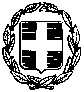 ΥΠΟΥΡΓΕΙΟ ΠΑΙΔΕΙΑΣ ΚΑΙ ΘΡΗΣΚΕΥΜΑΤΩΝ----ΠΕΡΙΦΕΡΕΙΑΚΗ ΔΙΕΥΘΥΝΣΗ ΠΡΩΤΟΒΑΘΜΙΑΣ ΚΑΙ ΔΕΥΤΕΡΟΒΑΘΜΙΑΣ ΕΚΠΑΙΔΕΥΣΗΣ ΘΕΣΣΑΛΙΑΣ----------- 